РОССИЙСКАЯ ФЕДЕРАЦИЯИвановская область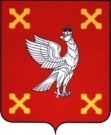 Администрация  Шуйского муниципального районаПОСТАНОВЛЕНИЕот   13.06.2019        № 484-пг. ШуяО внесении изменений в постановление Администрации Шуйского муниципального района от   19.04.2019  № 362–п «Об утверждении Административного регламента по предоставлению муниципальной услуги «Зачисление в общеобразовательное учреждение»В соответствии с Федеральным законом от 06.10.2003 № 131-ФЗ «Об общих принципах организации местного самоуправления в Российской Федерации» (в действующей редакции) и в связи с технической ошибкой, Администрация Шуйского муниципального района постановляет:1. Пункт 2  постановления Администрации Шуйского муниципального района от   19.04.2019  № 362 – п «Об утверждении Административного регламента по предоставлению муниципальной услуги «Зачисление в общеобразовательное учреждение» читать в следующей редакции:«Считать утратившим силу постановление Администрации Шуйского муниципального района от 25.04.2016 №181-п «Зачисление в общеобразовательное учреждение»».2. Контроль за исполнением настоящего постановления возложить на начальника Управления образования администрации Шуйского муниципального района Луковкину Е.А.3. Настоящее постановление вступает в силу с момента официального опубликования.Глава Шуйского муниципального района                          С.А. Бабанов